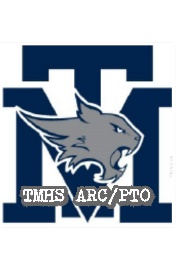 TMHS ARC/PTO – MEETING AGENDATomball Memorial High School (Academic Recognition Club/Parent Teacher Organization)2021 Annual MeetingMay 28, 2021 9:15 AM Google MeetNext Meeting: TBD In Attendance:  Dawn Rodriguez, Robin LaRue, Shannon Lewis, Cherie Creaney, Jen Riker, Jill Haywood, Dr. Mike Metz, Valerie DelafosseMeeting began at 9:18 amSlate of 2021-2022 Officers  President – Dawn Rodriguez  VP Concessions – OPEN  VP Rewards/Recognition – Amy Martin/Daisy Cone VP Membership – Robin LaRue  Secretary – Jill Haywood  Treasurer – OPEN  Hospitality – Anne Miller  Spirit Nights – Tracy Fletcher  Volunteer Coordinator – Jennifer Riker  AP Testing Hall Monitor Coordinator – Daisy Cone  Motion to approve slate: Shannon Lewis2nd: Cherie CreaneyMeeting ended at 9:24